Materiál na rokovanieMestského zastupiteľstva v NovákochNávrh na uznesenie:Mestské zastupiteľstvo v Novákochberie na vedomiežiadosť Ľuboša Tomíka a manž. Jany, trvale bytom 972 71 Nováky, ul. Hviezdoslavova 12/11 o vyporiadanie vlastníckych práv k užívanej záhradke v záhradkárskej osade SAD č. 2 a k poníženiu kúpnej ceny, ktorá mala byť stanovená vo výške podľa znaleckého posudku Slovenského pozemkového fondu a súčasne žiadosť Základnej organizácie Slovenského zväzu záhradkárov 24-1 Nováky, Sad č. 2 zastúpenej Ing. Pavlom Šimkom na doriešenie majetkovoprávneho vyporiadania záhradkárskej osadyZverejnenie zámeru odpredaja majetku mesta ako prípadu hodného osobitného zreteľa podľa ustanovenia par. 9a ods. 8 písm. e zákona 138/1991 Zb. o majeku obcí v znení neskorších predpisov za cenu 162,- Sk (resp. 5,38 Eur), ktorý bol zverejnený na web stránke mesta Nováky www.novaky.sk a na úradnej tabuli mesta Nováky od 10.06.2016. Návrh na uznesenie:Mestské zastupiteľstvo v Novákochschvaľuje:odpredaj majetku mesta ako prípad hodný osobitného zreteľa podľa ustanovenia § 9a ods. (8) písm. e) zákona č. 138/1991 Zb. o majetku obcí v znení neskorších predpisov z dôvodu majetkovoprávneho vyporiadania vlastníckych práv k užívanej záhradke nachádzajúcej sa na parc. C-KN č. 2081/27 (záhrada vo výmere 269 m2) a C-KN č. 2081/28 (zastavané plochy a nádvoria vo výmere 10 m2, na ktorej stojí záhradná chatka) v záhradkárskej osade Sad č. 2 v prospech Ľuboša Tomíka a manž. Jany. Diely 43 a 44 o celkovej výmere 18 m2 ako časti nehnuteľnosti parc. C-KN č. 2081/27 a C-KN č.2081/28 Mesto Nováky odpredalo kúpnou zmluvou zo dňa 11.11.2005 v danom čase v prospech vtedajších užívateľov záhradky a majiteľov záhradnej chatky manželov Repiských. Pôvodná kúpna cena pozemku 162,- Sk (určená v zmysle ocenenia odboru pozemkového, poľnohospodárstva a lesného hospodárstva vo výške 9 Sk/m2 schválená Uznesením MsZ č. 8 zo dňa 2.3.2004) , resp. 5,38 Eur, ktorá bola vyplatená mestu 21.11.2005, sa týmto započítava s kúpnou cenou za predávaný pozemok podľa tohto uznesenia MsZ vo výške 5,38 Eur a teda sa nenavyšuje.schvaľuje:zrušenie Uznesenia MsZ č. 435/2013, ktorým bola schválená kúpna cena za 1 m2 vo výške kúpnej ceny od SPF Bratislava, pričom v danom čase nebola zohľadnená existencia Uznesenia MsZ č. 8 zo dňa 2.3.2004, ktoré stanovilo kúpnu cenu vo výške 9 Sk/m2 a toto uznesenie v roku 2013 nebolo ani zrušené.Dôvodová správa:Mesto malo záujem odpredať nehnuteľnosti zo svojho vlastníctva, ktoré boli v užívaní záhradkárov Sadu č. 2 už v roku 2005, o čom svedčí kúpna zmluva zo dňa 11.11.2005, Uznesenie MsZ č. 8  zo dňa 2.3.2004 a uznesenie MsZ č. 20 zo dňa 13.12.2005 a kópie archívnych účtovných dokladov o vyplatení kúpnej ceny v danom čase. Ide o niekoľko desiatok rokov užívané záhradky v lokalite záhradkárskej osady SAD č. 2 v zmysle právnych noriem z minulého režimu, ktorých majetkovoprávne usporiadanie v súčasnosti nie je jednoduché. Pôvodným užívateľom záhradky – parcely C-KN č. 2081/27 a 2081/28 bol Ján Repiský s manž. Helenou, po smrti Jána - pozostalá manželka Helena, ktorá nadväzne prenechala záhradku do užívania Ľubošovi Tomíkovi s manž. Janou a kúpnou zmluvou odpredala záhradnú chatku. Pôvodní užívatelia záhradiek vyplatili v roku 2005 kúpnu cenu za pozemok stanovenú v danom čase na 9,- Sk/m2 v celkovej výške 162,- Sk, čo mesto akceptuje pri stanovení kúpnej ceny formou zápočtu. Komisia výstavby na svojom zasadnutí dňa 2.6.2016 mestskému zastupiteľstvu odpredaj z majetku mesta, ktorým sa započítava pôvodná kúpna cena za predávaný pozemok, odporučila. Rovnako ekonomická komisia na svojom zasadnutí dňa 3.6.2016 zápočet ceny a odpredaj majetku mesta odporučila MsZ. Obdobne odporučila zápočet ceny a odpredaj z majetku mesta aj MsR na svojom zasadnutí dňa 8.6.2016.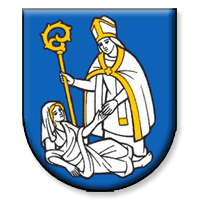 Názov materiáluZámer a odpredaj majetku mesta – záhradkárska osada SAD č. 2v prospech Ľuboša Tomíka s manž. JanouZámer a odpredaj majetku mesta – záhradkárska osada SAD č. 2v prospech Ľuboša Tomíka s manž. JanouPredkladáIng. Vladimíra TrojanováPodpis:SpracovateľIng. Vladimíra TrojanováPodpis:Dátum rokovania27. 06. 201627. 06. 2016Dôvod predloženiaBod rokovania MsZBod rokovania MsZ